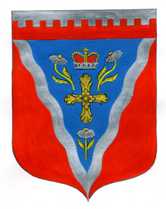 Администрациямуниципального образования Ромашкинское сельское поселениемуниципального образования Приозерский муниципальный район Ленинградской областиП О С Т А Н О В Л Е Н И Еот 10 ноября  2022г.                                                                                                     № 303          В целях реализации мероприятий по разработке и утверждению административных регламентов предоставления муниципальных услуг в муниципальном образовании Ромашкинское сельское поселение, в соответствии с Федеральным законом от 06.10.2003 года №131-ФЗ «Об общих принципах организации местного самоуправления» (с изменениями), Федеральным законом от 27.07.2010 года № 210-ФЗ «Об организации предоставления государственных и муниципальных услуг», руководствуясь постановлением администрации муниципального образования Ромашкинское  сельское поселение муниципального образования Приозерский муниципальный район Ленинградской области от 23.06.2021 г. № 143 «Об утверждении Порядка разработки и утверждения административных регламентов предоставления муниципальных услуг администрацией муниципального образования Ромашкинское сельское поселение муниципального образования Приозерский муниципальный район Ленинградской области», Уставом муниципального образования Ромашкинское  сельское поселение муниципального образования Приозерский муниципальный район Ленинградской области, администрация муниципального образования Ромашкинское  сельское поселение     ПОСТАНОВЛЯЕТ:              1.  Утвердить административный регламент предоставления муниципальной услуги «Выдача разрешений на захоронение (перезахоронение) и подзахоронение на гражданских кладбищах муниципального образования Ромашкинское сельское поселение Приозерского муниципального района Ленинградской области» (Приложение 1).2.   Признать утратившим силу постановление администрации от 11.05.2016 года № 122 «Об утверждении административного регламента администрации  муниципального образования Ромашкинское сельское поселение  по предоставлению муниципальной услуги «Выдача разрешений на захоронение и подзахоронение на гражданских кладбищах муниципального образования»            3.   Опубликовать настоящее Постановление на официальном сайте администрации МО Ромашкинское сельское поселение www.Ромашкинское.рф и в сетевом информационном издании «ЛЕНОБЛИНФОРМ». 	4.    Настоящее постановление вступает в силу с момента официального опубликования.5.      Контроль за исполнением настоящего постановления оставляю за собой. Зам.главы администрации                                                                    С.Р.Кукуца                           С полным текстом можно ознакомиться на сайте www.Ромашкинское.рфОб утверждении административного регламента по предоставлению муниципальной услуги «Выдача разрешений на захоронение (перезахоронение)и подзахоронение на гражданских кладбищах муниципального образования Ромашкинское сельское поселение Приозерского муниципальногорайона Ленинградской области»